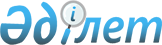 Об установлении водоохранной зоны и водоохранной полосы реки Уланка в створе земельных участков в границах учетных кварталов 05-079-009, 05-079-013, 05-079-014, 05-079-015, 05-079-016, 05-079-017, 05-079-022 Уланского района Восточно-Казахстанской области и режима их хозяйственного использованияПостановление Восточно-Казахстанского областного акимата от 2 июня 2020 года № 178. Зарегистрировано Департаментом юстиции Восточно-Казахстанской области 15 июня 2020 года № 7187
      Примечание ИЗПИ.

      В тексте документа сохранена пунктуация и орфография оригинала.
      В соответствии со статьями 39, 116, 125, 145-1 Водного кодекса Республики Казахстан от 9 июля 2003 года, подпунктом 8-1) пункта 1 статьи 27 Закона Республики Казахстан от 23 января 2001 года "О местном государственном управлении и самоуправлении в Республике Казахстан", на основании утвержденной проектной документации и в целях поддержания водных объектов в состоянии, соответствующем санитарно-гигиеническим и экологическим требованиям, для предотвращения загрязнения, засорения и истощения поверхностных вод, а также сохранения растительного и животного мира, Восточно-Казахстанский областной акимат ПОСТАНОВЛЯЕТ:
      1. Установить:
      1) водоохранную зону и водоохранную полосу реки Уланка в створе земельных участков в границах учетных кварталов 05-079-009, 05-079-013,  05-079-014, 05-079-015, 05-079-016, 05-079-017, 05-079-022 Уланского района  Восточно-Казахстанской области согласно приложению к настоящему постановлению;
      2) специальный режим хозяйственного использования на территории водоохранной зоны и режим ограниченной хозяйственной деятельности на территории водоохранной полосы реки Уланка в створе земельных участков  в границах учетных кварталов 05-079-009, 05-079-013, 05-079-014,  05-079-015, 05-079-016, 05-079-017, 05-079-022 Уланского района  Восточно-Казахстанской области Восточно-Казахстанской области согласно действующему законодательству Республики Казахстан.
      2. Управлению природных ресурсов и регулирования природопользования Восточно-Казахстанской области передать утвержденную проектную документацию акиму Уланского района для принятия мер в соответствии с установленной законодательством Республики Казахстан компетенцией и специально уполномоченным государственным органам для учета в государственном земельном кадастре и для осуществления государственного контроля за использованием и охраной водного фонда и земельных ресурсов.
      3. Управлению природных ресурсов и регулирования природопользования области в установленном законодательством Республики Казахстан порядке обеспечить:
      1) государственную регистрацию настоящего постановления в территориальном органе юстиции;
      2) в течение десяти календарных дней после государственной регистрации настоящего постановления направление его копии на официальное опубликование в периодические печатные издания, распространяемые на территории области;
      3) размещение настоящего постановления на интернет-ресурсе акима Восточно-Казахстанской области после его официального опубликования. 
      4. Контроль за исполнением настоящего постановления возложить на заместителя акима области по вопросам агропромышленного комплекса. 
      5. Настоящее постановление вводится в действие по истечении десяти календарных дней после дня его первого официального опубликования.
      "СОГЛАСОВАНО"
      "_____" _____________ 2020 года Водоохранная зона и водоохранная полоса реки Уланка в створе земельных участков в границах учетных кварталов 05-079-009, 05-079-013, 05-079-014, 05-079-015, 05-079-016, 05-079-017, 05-079-022 Уланского района Восточно-Казахстанской области
      Примечание:
      Границы и ширина водоохранной зоны и водоохранной полосы отражены в картографическом материале утвержденной проектной документации.
					© 2012. РГП на ПХВ «Институт законодательства и правовой информации Республики Казахстан» Министерства юстиции Республики Казахстан
				
      Аким Восточно-Казахстанской области 

Д. Ахметов

      Исполняющий обязанности руководителя

      Ертисской бассейновой инспекции 

      по регулированию использования и 

      охране водных ресурсов 

      Комитета по водным ресурсам 

      Министерства экологии, геологии 

      и природных ресурсов 

      Республики Казахстан 

Е. Камбаров
Приложение  к постановлению 
Восточно-Казахстанского 
областного акимата 
от 2 июня 2020 года № 178
Водный объект, его участок
Водоохранная зона
Водоохранная зона
Водоохранная зона
Водоохранная полоса
Водоохранная полоса
Водоохранная полоса
Водный объект, его участок
Протяженость, км
Площадь, га
Ширина, м
Протяженность, км
Площадь, га
Ширина, м
1
2
3
4
5
6
7
Река Уланка

левобережная сторона

правобережная сторона
 

52,2674

51,2031
 

1957,691

1617,821
 

75-500

75-554
 

53,994

61,442
 

216,254

201,429
 

35

35
Водохранилище Жанузак

левобережная сторона

правобережная сторона
 

2,077

4,4557
 

116,72

215,173
 

500

500
 

4,599

2,3449
 

15,56

8,47
 

35

35
Водохранилище товарищество с ограниченной ответственностью "Айыртау"

левобережная сторона

правобережная сторона
 

0,88

1,319
 

42,331

66,24
 

500

500
 

1,1433

1,0783
 

3,3

3,6
 

35

35
Водохранилище на реке Уланка на участке Алебастр

левобережная сторона

правобережная сторона
 

3,0446

1,1035
 

130,003

80,472
 

300-500

500
 

3,1811

1,8698
 

11,7

7,4
 

35

35